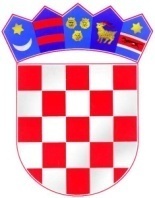 REPUBLIKA HRVATSKAZADARSKA ŽUPANIJAOPĆINA GRAČACOPĆINSKI NAČELNIKKLASA: 335-01/23-01/01URBROJ: 2198-31-01-23-2Gračac, 25. srpnja 2023. godine	Na temelju članka 9. Zakona o ugostiteljskoj djelatnosti („Narodne novine“ broj 85/15, 121/16, 99/18, 25/19, 98/19, 32/20, 42/20, 126/21), članka 6. Odluke o ugostiteljskoj djelatnosti na području Općine Gračac („Službeni glasnik Općine Gračac“ 5/15) i članka 47. Statuta Općine Gračac («Službeni glasnik Zadarske županije» 11/13, „Službeni glasnik Općine Gračac“ 1/18, 1/20, 4/21) donosimOdlukuo produženju radnog vremena ugostiteljskih objekataČlanak 1.Svi ugostiteljski objekti na području naselja Velika Popina u Općini Gračac mogu produžiti radno vrijeme prigodom obilježavanja vjerskog blagdana „Ilindana“ od 1. do. 3. kolovoza 2023. godine, kada iznimno mogu raditi najduže do 04,00 sata ujutro, do kada je dozvoljeno i ozvučenje zatvorenih i otvorenih prostora.Članak 2.Ova Odluka stupa na snagu danom donošenja, a objavit će se na službenoj internetskoj stranici Općine Gračac www.gracac.hr. OPĆINSKI NAČELNIK:Robert Juko, ing.